Meeting of Watchfield Parish CouncilWatchfield Village Hall and ZOOMTuesday 19th October 2021 at 7.30pmMinutesPresent: Cllrs D Griffiths (Chair), C Parker, J Valadas, S Nodder, C. Arnold (Clerk)	District Cllr E Ware, County Cllr Y ConstanceITEM72To receive apologies for absenceCllrs Coombs, BiggsDistrict Cllr S HowellTo receive apologies for absenceCllrs Coombs, BiggsDistrict Cllr S HowellTo receive apologies for absenceCllrs Coombs, BiggsDistrict Cllr S Howell73To receive Declarations of disclosable pecuniary interest in respect of items on the agenda for this meetingNoneTo receive Declarations of disclosable pecuniary interest in respect of items on the agenda for this meetingNoneTo receive Declarations of disclosable pecuniary interest in respect of items on the agenda for this meetingNone747576777879To take questions and comments from members of the publicCllr E Ware report circulated.  Garden waste now returning to two-weekly collection. Housing development proposal in Shrivenham, meeting with senior housing officer has confirmed a panel review will take place for the application.  WPC to respond to planning application. Eastern Villages outline application approved.Cllr Y Constance reports on Faringdon College bus stops and the additional stop now along Watchfield High Street.  Cllr YC will report back to the transport officer to request an additional stop along Majors Road and the feasibility of an additional bus.  20 miles an hour scheme approved by OCC for villages.  Parish councils to liaise with OCC; speed reports no longer required; Parish Councils will need to fund signage (clerk to add to budget/precept.  Seven Waste tips will be going through a re-fresh, non will be closed.Cllr EW notes she is now Vice Chair on the Faringdon area traffic advisory board.To take questions and comments from members of the CouncilCllr SN reports on School bus letter – now pm drop on High Street.  Cllr SN also notes that Street lights at MOD end of High Street have been reported again.  Cllr SN to chase.  Cllr CP notes a resident has stated that there will be a no-smoking ban on MoD land, Cllr SN will enquire.  Cllr JV requests investigating speed cushions along Majors Road, first Cllr SN to apply for 20miles per hour speed limit for the whole of Watchfield.Cllr CP notes a resident is interested in hiring the recreation ground for football training, resident is liaising with Shrivenham football team regarding pitch marking.  Cllr CP also notes that Shrivenham Football team have now paid for match games till December.Cllr JV reports there has been no communication from Wicksteed regarding fixing snag list for MUGA, Clerk to respond with request for work to be completed by a set date, if work is not completed the matter will be closed and no further payment will be made.Cllr JV and SN note that Shrivenham fencing have reported that the play-area fencing needs a specialised repair.  Securafence are not taking responsibility.  Cllr JV and SN to investigate repair.Cllr JV asks about fencing the whole of the recreation ground. To be discussed on Item 83.To approve the minutes of the ordinary meeting held on 21.09.21Council AgreeProposed: Cllr CP        Seconded: Cllr SN      Abstained: Cllr JV      Agreed: AllTo address burial mattersapplication to erect a memorial stone at Watchfield cemetery, cremation stone for Mr PooleCouncil Agree.Proposed: Cllr SN       Seconded:  Cllr DG            Agreed: AllTo address planning mattersUpdate on current developmentsNo update from management company re ash trees along Star Lane hedgerow.  Cllr JV to send clerk contact details.  Clerk to chase.P21/V2269/FUL: Land at the Junction of Oxford Square & Chapel Hill Oak Road, Installation of public work of art on green at junction of Oak Road, Chapel Hill & Oxford Square.WPC application – support. Clerk to respondProposed: Cllr CP        Seconded: Cllr DG            Agreed: AllWPC response to Breaches of Code of Conduct consultation As circulated. WPC thank Cllr SN for her work on this.  Parish Councils, as well as higher tiers of government, require robust protection for volunteers and officers.  Council Agree to response, clerk to submit.Proposed:  Cllr DG        Seconded:  Cllr CP          Agreed: AllTo take questions and comments from members of the publicCllr E Ware report circulated.  Garden waste now returning to two-weekly collection. Housing development proposal in Shrivenham, meeting with senior housing officer has confirmed a panel review will take place for the application.  WPC to respond to planning application. Eastern Villages outline application approved.Cllr Y Constance reports on Faringdon College bus stops and the additional stop now along Watchfield High Street.  Cllr YC will report back to the transport officer to request an additional stop along Majors Road and the feasibility of an additional bus.  20 miles an hour scheme approved by OCC for villages.  Parish councils to liaise with OCC; speed reports no longer required; Parish Councils will need to fund signage (clerk to add to budget/precept.  Seven Waste tips will be going through a re-fresh, non will be closed.Cllr EW notes she is now Vice Chair on the Faringdon area traffic advisory board.To take questions and comments from members of the CouncilCllr SN reports on School bus letter – now pm drop on High Street.  Cllr SN also notes that Street lights at MOD end of High Street have been reported again.  Cllr SN to chase.  Cllr CP notes a resident has stated that there will be a no-smoking ban on MoD land, Cllr SN will enquire.  Cllr JV requests investigating speed cushions along Majors Road, first Cllr SN to apply for 20miles per hour speed limit for the whole of Watchfield.Cllr CP notes a resident is interested in hiring the recreation ground for football training, resident is liaising with Shrivenham football team regarding pitch marking.  Cllr CP also notes that Shrivenham Football team have now paid for match games till December.Cllr JV reports there has been no communication from Wicksteed regarding fixing snag list for MUGA, Clerk to respond with request for work to be completed by a set date, if work is not completed the matter will be closed and no further payment will be made.Cllr JV and SN note that Shrivenham fencing have reported that the play-area fencing needs a specialised repair.  Securafence are not taking responsibility.  Cllr JV and SN to investigate repair.Cllr JV asks about fencing the whole of the recreation ground. To be discussed on Item 83.To approve the minutes of the ordinary meeting held on 21.09.21Council AgreeProposed: Cllr CP        Seconded: Cllr SN      Abstained: Cllr JV      Agreed: AllTo address burial mattersapplication to erect a memorial stone at Watchfield cemetery, cremation stone for Mr PooleCouncil Agree.Proposed: Cllr SN       Seconded:  Cllr DG            Agreed: AllTo address planning mattersUpdate on current developmentsNo update from management company re ash trees along Star Lane hedgerow.  Cllr JV to send clerk contact details.  Clerk to chase.P21/V2269/FUL: Land at the Junction of Oxford Square & Chapel Hill Oak Road, Installation of public work of art on green at junction of Oak Road, Chapel Hill & Oxford Square.WPC application – support. Clerk to respondProposed: Cllr CP        Seconded: Cllr DG            Agreed: AllWPC response to Breaches of Code of Conduct consultation As circulated. WPC thank Cllr SN for her work on this.  Parish Councils, as well as higher tiers of government, require robust protection for volunteers and officers.  Council Agree to response, clerk to submit.Proposed:  Cllr DG        Seconded:  Cllr CP          Agreed: AllTo take questions and comments from members of the publicCllr E Ware report circulated.  Garden waste now returning to two-weekly collection. Housing development proposal in Shrivenham, meeting with senior housing officer has confirmed a panel review will take place for the application.  WPC to respond to planning application. Eastern Villages outline application approved.Cllr Y Constance reports on Faringdon College bus stops and the additional stop now along Watchfield High Street.  Cllr YC will report back to the transport officer to request an additional stop along Majors Road and the feasibility of an additional bus.  20 miles an hour scheme approved by OCC for villages.  Parish councils to liaise with OCC; speed reports no longer required; Parish Councils will need to fund signage (clerk to add to budget/precept.  Seven Waste tips will be going through a re-fresh, non will be closed.Cllr EW notes she is now Vice Chair on the Faringdon area traffic advisory board.To take questions and comments from members of the CouncilCllr SN reports on School bus letter – now pm drop on High Street.  Cllr SN also notes that Street lights at MOD end of High Street have been reported again.  Cllr SN to chase.  Cllr CP notes a resident has stated that there will be a no-smoking ban on MoD land, Cllr SN will enquire.  Cllr JV requests investigating speed cushions along Majors Road, first Cllr SN to apply for 20miles per hour speed limit for the whole of Watchfield.Cllr CP notes a resident is interested in hiring the recreation ground for football training, resident is liaising with Shrivenham football team regarding pitch marking.  Cllr CP also notes that Shrivenham Football team have now paid for match games till December.Cllr JV reports there has been no communication from Wicksteed regarding fixing snag list for MUGA, Clerk to respond with request for work to be completed by a set date, if work is not completed the matter will be closed and no further payment will be made.Cllr JV and SN note that Shrivenham fencing have reported that the play-area fencing needs a specialised repair.  Securafence are not taking responsibility.  Cllr JV and SN to investigate repair.Cllr JV asks about fencing the whole of the recreation ground. To be discussed on Item 83.To approve the minutes of the ordinary meeting held on 21.09.21Council AgreeProposed: Cllr CP        Seconded: Cllr SN      Abstained: Cllr JV      Agreed: AllTo address burial mattersapplication to erect a memorial stone at Watchfield cemetery, cremation stone for Mr PooleCouncil Agree.Proposed: Cllr SN       Seconded:  Cllr DG            Agreed: AllTo address planning mattersUpdate on current developmentsNo update from management company re ash trees along Star Lane hedgerow.  Cllr JV to send clerk contact details.  Clerk to chase.P21/V2269/FUL: Land at the Junction of Oxford Square & Chapel Hill Oak Road, Installation of public work of art on green at junction of Oak Road, Chapel Hill & Oxford Square.WPC application – support. Clerk to respondProposed: Cllr CP        Seconded: Cllr DG            Agreed: AllWPC response to Breaches of Code of Conduct consultation As circulated. WPC thank Cllr SN for her work on this.  Parish Councils, as well as higher tiers of government, require robust protection for volunteers and officers.  Council Agree to response, clerk to submit.Proposed:  Cllr DG        Seconded:  Cllr CP          Agreed: AllCACASNSNSNCAJVSNJVCACACA80818283848586878889909192To Discuss/Agree quote for MUGA noise report- application to remove condition 4 of use on the MUGAThanks to Cllr Valadas for his work on this. As circulated.  Cllr JV notes WPC will not be able to remove the condition but can change it.  WPC aim to change the conditions so the MUGA can be opened over the weekend and from 8am-8pm.WPC agree up-to £2000 quote for the noise report (either ACA Acoustics £1740 or £1825 Acon UK) Cllr JV requests meeting with the environmental officer for VWHDC.  Council agrees.MUGA to now be left opened during the days over half term.  Cllrs to organise opening and locking of MUGA.Cllr SC to produce signs – No Climbing, open weekdays only, 9am-4pm.Proposed: Cllr CP      Seconded: Cllr DG             Agreed: AllAllotment UpdateContracts sent – Complaints received on increase of charges.  WPC notes that we pay for grass cutting, hedge cutting, rat control, wasp removal, tree trimming, water.Rat report and wasp nests – Cllr DG notes another wasp nest has been noted but the cold will kill them off, rat traps have been re-baited.Tree cutting – Cllr DG will liaise with tree cutter.Water stand-pipe repair – Cllr DG reports that the pipe has been tightened by a resident free of charge.  WPC thanks the resident.To Agree ‘Clean the Play Area’ morningCllr SN has cleaned off the graffiti, WPC thank Cllr Nodder for her work on this.  Councillors to organise for a weekend after half term on a sunny day, Cllr SN to advertise when date confirmed, possibly 5/6th November.To Agree/Discuss plans for the artificial pitch contribution of £2,003.36 (received) from S106 Agreement 16V08 (P14/V2877/FUL - Land at Cowans Camp Depot High Street)As circulated from Vale Beth Elkins. WPC agree that they will not need this S106 money, but clerk will contact Shrivenham Council to see if they need this money for an AstroTurf.If Shrivenham do not need it, WPC agree to FCC using the money.Cllr SN reports that an application for fencing around the recreation ground has been applied for through S106, Cllr JV to obtain another quote if the application is successful.Proposed: Cllr CP       Seconded: Cllr JV             Agreed: AllTo Agree/Discuss WPC Environmental PolicyAs circulated.  Council agrees to the policy as a working document.  WPC thanks Cllr SN for her work on this. Clerk to add to website.Proposed: Cllr DG        Seconded:  Cllr CP           Agreed: AllTo Agree/Discuss replanting of failed trees on Meadow View POS As circulated.  Council discusses, 28 trees have died, Cllr SN has investigated first phase - re-planting, mulching, water irrigation system, next year watering. Second Phase – orchard planting, planting of three signature trees, seating.  Cllr SN to investigate quotes.To Agree/Discuss future plans for Meadow View POSAs circulated.  Discussed in item 85.  Finance to Agree Finance to NoteAgenda Diarya)	Members’ Interests – Annual review - Completedb)	Burial Charges ReviewAs circulated.  WPC agrees to increased charges.  Clerk to update burial fee document and add to website.Proposed: Cllr CP      Seconded: Cllr DG          Agreed: Allc)           Online VAT returnAs Circulated. Council Agree.Proposed: Cllr SN       Seconded: Cllr CP            Agreed: Alld)	Employer PAYE - calculated by NetResulte)	Section 137 PaymentsRequest from HomeStart Southern Oxfordshire.  Cannot break down to Watchfield residents as they have been making contact by phone.  Council agrees to £100 donation.  Cllr SN to pay and contact HomeStart.Proposed: Cllr DG        Seconded: Cllr CP          Agreed: Allf)             Bank Reconciliation – As circulated. Council AgreeProposed:  Cllr DG     Seconded: Cllr CP            Agreed: Allg)           Budget Review – As circulated. Council Agree.Proposed: Cllr DG        Seconded: Cllr CP             Agreed: Allh)	Audit Plan update – As circulated, Clerk to remove Bawdens.i)	Standing Orders ReviewAs circulated. Covid-19 sections removed. Otherwise, no changes recommendedProposed:  Cllr CP        Seconded: Cllr SN            Agreed: Allj)	Code of Conduct ReviewAs circulated. No changes recommendedProposed:  Cllr DG     Seconded: Cllr SN             Agreed: Allk)	Allotments Register – Payments and Agreement- Clerk to update once all payments receivedl)	Cemetery Contract ReviewIntegral in grounds maintenance contract. Quotes requestedm)	Acceptance / approval of External AuditAs circulated.   Council Accept External Audit Report.  Public right of Notification published in September. Proposed: Cllr CP       Seconded: Cllr DG              Agreed: Alln)	Grass Cutting ContractQuotes requested. Council to obtain quotes.  Cllr SN to investigateo)	Contact Bawden re: leaf clearingBawden not contractors for this year. Previous 3 years have not cleared streets. Very weather dependent.p)	Remembrance Attendance – Sunday 7th Service, Cllr SC to be asked.q)	Carry out visual PAT testing – tested in MarchCllr Nodder to carry out.r)	Budget Forecast for next financial yearAll Councillors to submit speculative plans and forecasts for budget for 2022-23 and submit to Clerk and Cllr Nodder as soon as possibleFile back-up Storage -Clerk completedTo note correspondenceParking on double yellow lines – Highstreet and Hill Road, school drop off and pick upClerk contacted TVP. Civil Parking Enforcement may help – this to come out on 01.11.21.South and Vale - New policy to boost the planting and protection of trees on public landCllr Nodder to investigate this for Meadow View POS. Cllrs to identify other areas of village.St. Thomas' Remembrance Service Military WPC attendance- Thursday 4th November at 1045 in the cemetery. – Cllr DG to attendAny other businessClerk to contact rev. Norma Ferguson to enquire if the church will be using one of their trees for a Christmas service.Clerk to contact OCC regarding installing salt bin at the top of Majors Road- High Street junctionTo Discuss/Agree quote for MUGA noise report- application to remove condition 4 of use on the MUGAThanks to Cllr Valadas for his work on this. As circulated.  Cllr JV notes WPC will not be able to remove the condition but can change it.  WPC aim to change the conditions so the MUGA can be opened over the weekend and from 8am-8pm.WPC agree up-to £2000 quote for the noise report (either ACA Acoustics £1740 or £1825 Acon UK) Cllr JV requests meeting with the environmental officer for VWHDC.  Council agrees.MUGA to now be left opened during the days over half term.  Cllrs to organise opening and locking of MUGA.Cllr SC to produce signs – No Climbing, open weekdays only, 9am-4pm.Proposed: Cllr CP      Seconded: Cllr DG             Agreed: AllAllotment UpdateContracts sent – Complaints received on increase of charges.  WPC notes that we pay for grass cutting, hedge cutting, rat control, wasp removal, tree trimming, water.Rat report and wasp nests – Cllr DG notes another wasp nest has been noted but the cold will kill them off, rat traps have been re-baited.Tree cutting – Cllr DG will liaise with tree cutter.Water stand-pipe repair – Cllr DG reports that the pipe has been tightened by a resident free of charge.  WPC thanks the resident.To Agree ‘Clean the Play Area’ morningCllr SN has cleaned off the graffiti, WPC thank Cllr Nodder for her work on this.  Councillors to organise for a weekend after half term on a sunny day, Cllr SN to advertise when date confirmed, possibly 5/6th November.To Agree/Discuss plans for the artificial pitch contribution of £2,003.36 (received) from S106 Agreement 16V08 (P14/V2877/FUL - Land at Cowans Camp Depot High Street)As circulated from Vale Beth Elkins. WPC agree that they will not need this S106 money, but clerk will contact Shrivenham Council to see if they need this money for an AstroTurf.If Shrivenham do not need it, WPC agree to FCC using the money.Cllr SN reports that an application for fencing around the recreation ground has been applied for through S106, Cllr JV to obtain another quote if the application is successful.Proposed: Cllr CP       Seconded: Cllr JV             Agreed: AllTo Agree/Discuss WPC Environmental PolicyAs circulated.  Council agrees to the policy as a working document.  WPC thanks Cllr SN for her work on this. Clerk to add to website.Proposed: Cllr DG        Seconded:  Cllr CP           Agreed: AllTo Agree/Discuss replanting of failed trees on Meadow View POS As circulated.  Council discusses, 28 trees have died, Cllr SN has investigated first phase - re-planting, mulching, water irrigation system, next year watering. Second Phase – orchard planting, planting of three signature trees, seating.  Cllr SN to investigate quotes.To Agree/Discuss future plans for Meadow View POSAs circulated.  Discussed in item 85.  Finance to Agree Finance to NoteAgenda Diarya)	Members’ Interests – Annual review - Completedb)	Burial Charges ReviewAs circulated.  WPC agrees to increased charges.  Clerk to update burial fee document and add to website.Proposed: Cllr CP      Seconded: Cllr DG          Agreed: Allc)           Online VAT returnAs Circulated. Council Agree.Proposed: Cllr SN       Seconded: Cllr CP            Agreed: Alld)	Employer PAYE - calculated by NetResulte)	Section 137 PaymentsRequest from HomeStart Southern Oxfordshire.  Cannot break down to Watchfield residents as they have been making contact by phone.  Council agrees to £100 donation.  Cllr SN to pay and contact HomeStart.Proposed: Cllr DG        Seconded: Cllr CP          Agreed: Allf)             Bank Reconciliation – As circulated. Council AgreeProposed:  Cllr DG     Seconded: Cllr CP            Agreed: Allg)           Budget Review – As circulated. Council Agree.Proposed: Cllr DG        Seconded: Cllr CP             Agreed: Allh)	Audit Plan update – As circulated, Clerk to remove Bawdens.i)	Standing Orders ReviewAs circulated. Covid-19 sections removed. Otherwise, no changes recommendedProposed:  Cllr CP        Seconded: Cllr SN            Agreed: Allj)	Code of Conduct ReviewAs circulated. No changes recommendedProposed:  Cllr DG     Seconded: Cllr SN             Agreed: Allk)	Allotments Register – Payments and Agreement- Clerk to update once all payments receivedl)	Cemetery Contract ReviewIntegral in grounds maintenance contract. Quotes requestedm)	Acceptance / approval of External AuditAs circulated.   Council Accept External Audit Report.  Public right of Notification published in September. Proposed: Cllr CP       Seconded: Cllr DG              Agreed: Alln)	Grass Cutting ContractQuotes requested. Council to obtain quotes.  Cllr SN to investigateo)	Contact Bawden re: leaf clearingBawden not contractors for this year. Previous 3 years have not cleared streets. Very weather dependent.p)	Remembrance Attendance – Sunday 7th Service, Cllr SC to be asked.q)	Carry out visual PAT testing – tested in MarchCllr Nodder to carry out.r)	Budget Forecast for next financial yearAll Councillors to submit speculative plans and forecasts for budget for 2022-23 and submit to Clerk and Cllr Nodder as soon as possibleFile back-up Storage -Clerk completedTo note correspondenceParking on double yellow lines – Highstreet and Hill Road, school drop off and pick upClerk contacted TVP. Civil Parking Enforcement may help – this to come out on 01.11.21.South and Vale - New policy to boost the planting and protection of trees on public landCllr Nodder to investigate this for Meadow View POS. Cllrs to identify other areas of village.St. Thomas' Remembrance Service Military WPC attendance- Thursday 4th November at 1045 in the cemetery. – Cllr DG to attendAny other businessClerk to contact rev. Norma Ferguson to enquire if the church will be using one of their trees for a Christmas service.Clerk to contact OCC regarding installing salt bin at the top of Majors Road- High Street junctionTo Discuss/Agree quote for MUGA noise report- application to remove condition 4 of use on the MUGAThanks to Cllr Valadas for his work on this. As circulated.  Cllr JV notes WPC will not be able to remove the condition but can change it.  WPC aim to change the conditions so the MUGA can be opened over the weekend and from 8am-8pm.WPC agree up-to £2000 quote for the noise report (either ACA Acoustics £1740 or £1825 Acon UK) Cllr JV requests meeting with the environmental officer for VWHDC.  Council agrees.MUGA to now be left opened during the days over half term.  Cllrs to organise opening and locking of MUGA.Cllr SC to produce signs – No Climbing, open weekdays only, 9am-4pm.Proposed: Cllr CP      Seconded: Cllr DG             Agreed: AllAllotment UpdateContracts sent – Complaints received on increase of charges.  WPC notes that we pay for grass cutting, hedge cutting, rat control, wasp removal, tree trimming, water.Rat report and wasp nests – Cllr DG notes another wasp nest has been noted but the cold will kill them off, rat traps have been re-baited.Tree cutting – Cllr DG will liaise with tree cutter.Water stand-pipe repair – Cllr DG reports that the pipe has been tightened by a resident free of charge.  WPC thanks the resident.To Agree ‘Clean the Play Area’ morningCllr SN has cleaned off the graffiti, WPC thank Cllr Nodder for her work on this.  Councillors to organise for a weekend after half term on a sunny day, Cllr SN to advertise when date confirmed, possibly 5/6th November.To Agree/Discuss plans for the artificial pitch contribution of £2,003.36 (received) from S106 Agreement 16V08 (P14/V2877/FUL - Land at Cowans Camp Depot High Street)As circulated from Vale Beth Elkins. WPC agree that they will not need this S106 money, but clerk will contact Shrivenham Council to see if they need this money for an AstroTurf.If Shrivenham do not need it, WPC agree to FCC using the money.Cllr SN reports that an application for fencing around the recreation ground has been applied for through S106, Cllr JV to obtain another quote if the application is successful.Proposed: Cllr CP       Seconded: Cllr JV             Agreed: AllTo Agree/Discuss WPC Environmental PolicyAs circulated.  Council agrees to the policy as a working document.  WPC thanks Cllr SN for her work on this. Clerk to add to website.Proposed: Cllr DG        Seconded:  Cllr CP           Agreed: AllTo Agree/Discuss replanting of failed trees on Meadow View POS As circulated.  Council discusses, 28 trees have died, Cllr SN has investigated first phase - re-planting, mulching, water irrigation system, next year watering. Second Phase – orchard planting, planting of three signature trees, seating.  Cllr SN to investigate quotes.To Agree/Discuss future plans for Meadow View POSAs circulated.  Discussed in item 85.  Finance to Agree Finance to NoteAgenda Diarya)	Members’ Interests – Annual review - Completedb)	Burial Charges ReviewAs circulated.  WPC agrees to increased charges.  Clerk to update burial fee document and add to website.Proposed: Cllr CP      Seconded: Cllr DG          Agreed: Allc)           Online VAT returnAs Circulated. Council Agree.Proposed: Cllr SN       Seconded: Cllr CP            Agreed: Alld)	Employer PAYE - calculated by NetResulte)	Section 137 PaymentsRequest from HomeStart Southern Oxfordshire.  Cannot break down to Watchfield residents as they have been making contact by phone.  Council agrees to £100 donation.  Cllr SN to pay and contact HomeStart.Proposed: Cllr DG        Seconded: Cllr CP          Agreed: Allf)             Bank Reconciliation – As circulated. Council AgreeProposed:  Cllr DG     Seconded: Cllr CP            Agreed: Allg)           Budget Review – As circulated. Council Agree.Proposed: Cllr DG        Seconded: Cllr CP             Agreed: Allh)	Audit Plan update – As circulated, Clerk to remove Bawdens.i)	Standing Orders ReviewAs circulated. Covid-19 sections removed. Otherwise, no changes recommendedProposed:  Cllr CP        Seconded: Cllr SN            Agreed: Allj)	Code of Conduct ReviewAs circulated. No changes recommendedProposed:  Cllr DG     Seconded: Cllr SN             Agreed: Allk)	Allotments Register – Payments and Agreement- Clerk to update once all payments receivedl)	Cemetery Contract ReviewIntegral in grounds maintenance contract. Quotes requestedm)	Acceptance / approval of External AuditAs circulated.   Council Accept External Audit Report.  Public right of Notification published in September. Proposed: Cllr CP       Seconded: Cllr DG              Agreed: Alln)	Grass Cutting ContractQuotes requested. Council to obtain quotes.  Cllr SN to investigateo)	Contact Bawden re: leaf clearingBawden not contractors for this year. Previous 3 years have not cleared streets. Very weather dependent.p)	Remembrance Attendance – Sunday 7th Service, Cllr SC to be asked.q)	Carry out visual PAT testing – tested in MarchCllr Nodder to carry out.r)	Budget Forecast for next financial yearAll Councillors to submit speculative plans and forecasts for budget for 2022-23 and submit to Clerk and Cllr Nodder as soon as possibleFile back-up Storage -Clerk completedTo note correspondenceParking on double yellow lines – Highstreet and Hill Road, school drop off and pick upClerk contacted TVP. Civil Parking Enforcement may help – this to come out on 01.11.21.South and Vale - New policy to boost the planting and protection of trees on public landCllr Nodder to investigate this for Meadow View POS. Cllrs to identify other areas of village.St. Thomas' Remembrance Service Military WPC attendance- Thursday 4th November at 1045 in the cemetery. – Cllr DG to attendAny other businessClerk to contact rev. Norma Ferguson to enquire if the church will be using one of their trees for a Christmas service.Clerk to contact OCC regarding installing salt bin at the top of Majors Road- High Street junctionJVJVAllSCDGALLSNCAJVCASNCATBTBTBCACACACAAllCATBSNSCSNALLSN/ ALLDGCACA	Meeting Closed 21:30, by Claire Arnold, Clerk to Watchfield Parish Council 20/10/21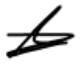 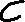 clerk@watchfield.orgPlease be aware of the following points regarding online meetings.a.	The meeting will be recorded by the clerk, this will be for the purpose of taking minutes.  b.	Time for public comments (Item 74) is 3 minutes per individual, unless arrangements have been made with the council.  c.	Threatening or foul language will not be tolerated, and you will be removed from the meeting by the clerk.d. 	A Covid- Risk Assessment is available for the Village Hall.  Please contact the clerk for a copy.e.	Please follow the one direction system to enter and leave the village hall.  Please use the hand sanitizer provided.	Meeting Closed 21:30, by Claire Arnold, Clerk to Watchfield Parish Council 20/10/21clerk@watchfield.orgPlease be aware of the following points regarding online meetings.a.	The meeting will be recorded by the clerk, this will be for the purpose of taking minutes.  b.	Time for public comments (Item 74) is 3 minutes per individual, unless arrangements have been made with the council.  c.	Threatening or foul language will not be tolerated, and you will be removed from the meeting by the clerk.d. 	A Covid- Risk Assessment is available for the Village Hall.  Please contact the clerk for a copy.e.	Please follow the one direction system to enter and leave the village hall.  Please use the hand sanitizer provided.	Meeting Closed 21:30, by Claire Arnold, Clerk to Watchfield Parish Council 20/10/21clerk@watchfield.orgPlease be aware of the following points regarding online meetings.a.	The meeting will be recorded by the clerk, this will be for the purpose of taking minutes.  b.	Time for public comments (Item 74) is 3 minutes per individual, unless arrangements have been made with the council.  c.	Threatening or foul language will not be tolerated, and you will be removed from the meeting by the clerk.d. 	A Covid- Risk Assessment is available for the Village Hall.  Please contact the clerk for a copy.e.	Please follow the one direction system to enter and leave the village hall.  Please use the hand sanitizer provided.